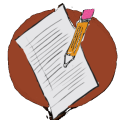 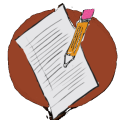 Plan your classroom environment.Design your physical space to facilitate your daily activities. Always consider visual access to all students (active supervision). Think about non-academic daily routines/needs (e.g., pencil sharpening, access to necessary materials, bathroom breaks). Sketch and develop a brief follow-up narrative describing the physical layout of your classroom environment. Be sure to include how the arrangement will maximize instructional time, support efficient classroom routines, and minimize student distraction.Sketch of my Classroom:Narrative Description of my Classroom:____________________________________________________________________________________________________________________________________________________________________________________________________________________________________________________________________________________________________________________________________________________________________________________________________________